Summer Reading 2020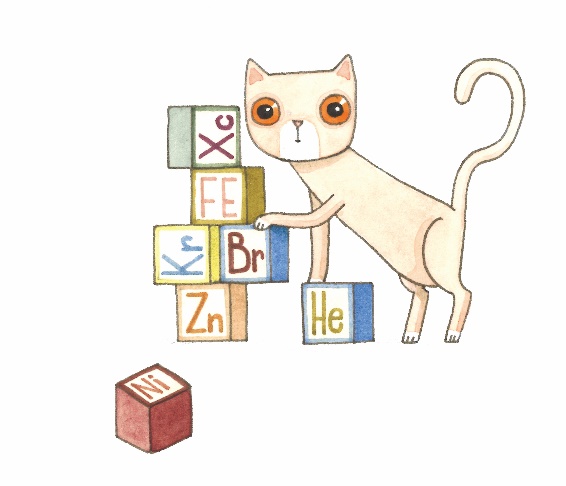 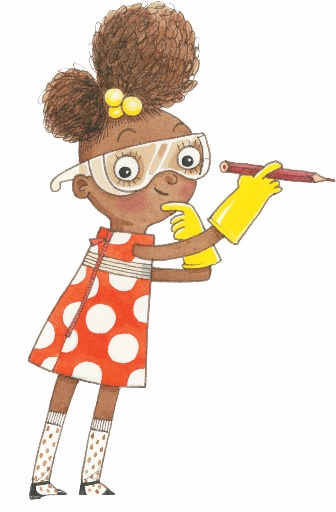 Activity LogWeek 6Name:Library: Cahokia Public Library      Complete all tasks in the week for a chance to win prizes! Bonus task give you an extra chance to win!      Complete all tasks in the week for a chance to win prizes! Bonus task give you an extra chance to win!MondayIntroduction for Week 6 at noon with Ms. Val. Schedule your time to pick up suppliesHiding kangarooCompleted?TuesdayMake the Kangaroo hide out by followingthe instructions attached in packet.Completed?WednesdayVirtual Storytime at noon check it out on our Facebook page! You must tune in for credit.Completed?ThursdayOnline Puzzle Game https://www.cbc.ca/kids/games/play/color-pipes Completed?FridayFriday Science Day! At home science project, use the instructions in your packets!Completed?BonusWith your parent’s permission email the library a pictureof you doing a summer reading activity!summerreading@cahokialibrary.orgCompleted?